Приложение №1 к решению Сельской Думы СП “Село Кудиново» от 15.12.2014 г. №34СХЕМАизбирательного округа для проведения выборов депутатов Сельской Думы сельского поселения «Село Кудиново»Десятимандатный избирательный округ № 1.Границы избирательного округа:территория МО СП «Село Кудиново»Число избирателей: 2505Приложение №2 к решению Сельской Думы СП “Село Кудиново» от 15.12.2014 г. №34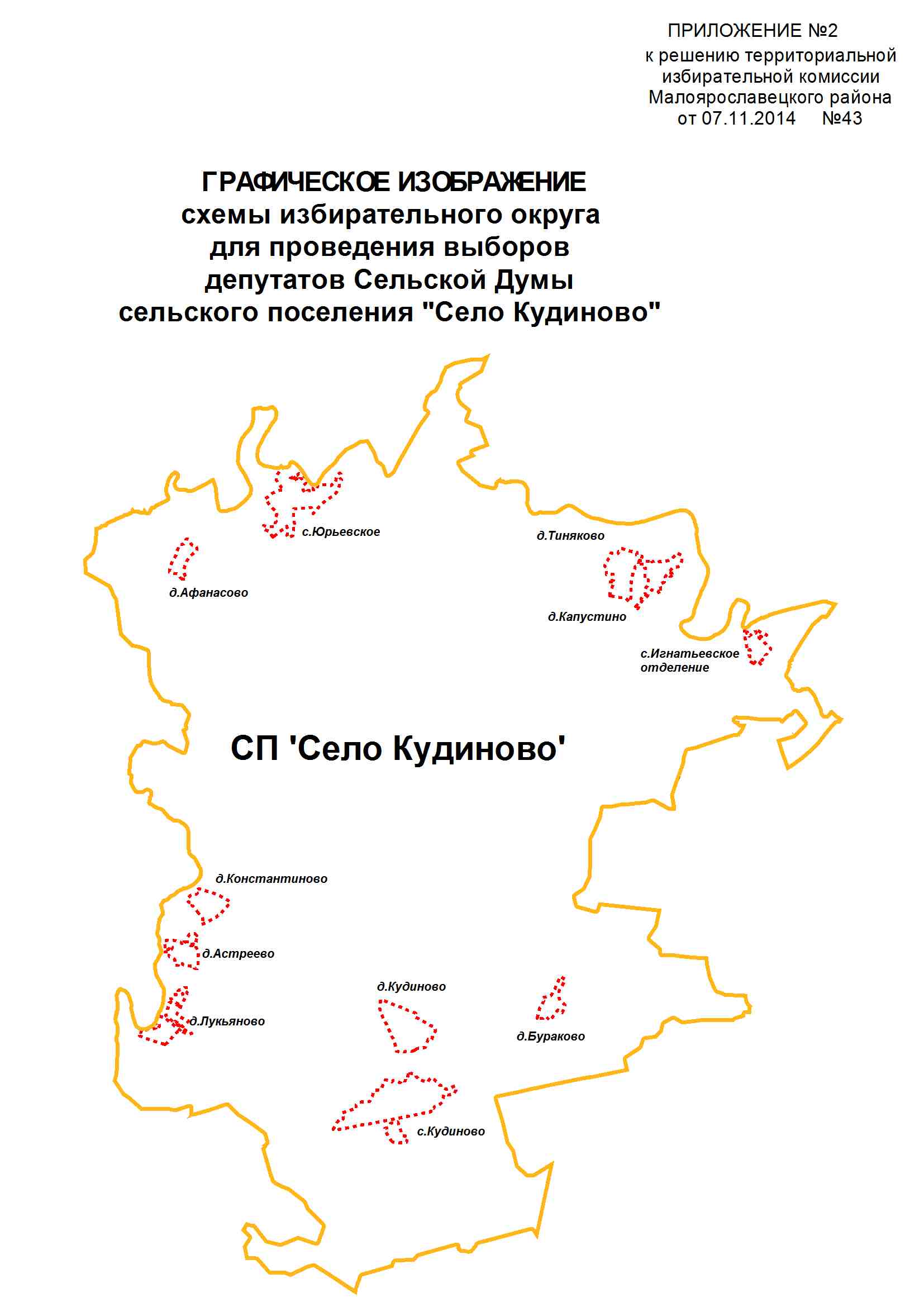 